Melding van keuze van levensbeschouwingMelding van keuze van levensbeschouwingMelding van keuze van levensbeschouwingMelding van keuze van levensbeschouwingMelding van keuze van levensbeschouwingMelding van keuze van levensbeschouwingMelding van keuze van levensbeschouwingMelding van keuze van levensbeschouwingMelding van keuze van levensbeschouwingMelding van keuze van levensbeschouwingMelding van keuze van levensbeschouwingMelding van keuze van levensbeschouwingMelding van keuze van levensbeschouwingMelding van keuze van levensbeschouwing1F3H8D-518-131108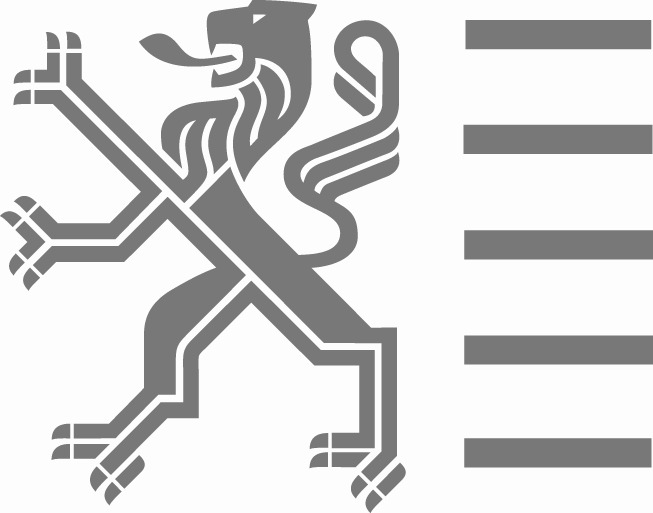 1F3H8D-518-1311081F3H8D-518-1311081F3H8D-518-131108Vlaams Ministerie van Onderwijs en VormingInspectie - Begeleiding Levensbeschouwelijke VakkenConsciencegebouwKoning Albert II-laan 15, 1210 BRUSSELTel. 02 553 88 50Vlaams Ministerie van Onderwijs en VormingInspectie - Begeleiding Levensbeschouwelijke VakkenConsciencegebouwKoning Albert II-laan 15, 1210 BRUSSELTel. 02 553 88 50Vlaams Ministerie van Onderwijs en VormingInspectie - Begeleiding Levensbeschouwelijke VakkenConsciencegebouwKoning Albert II-laan 15, 1210 BRUSSELTel. 02 553 88 50Vlaams Ministerie van Onderwijs en VormingInspectie - Begeleiding Levensbeschouwelijke VakkenConsciencegebouwKoning Albert II-laan 15, 1210 BRUSSELTel. 02 553 88 50Vlaams Ministerie van Onderwijs en VormingInspectie - Begeleiding Levensbeschouwelijke VakkenConsciencegebouwKoning Albert II-laan 15, 1210 BRUSSELTel. 02 553 88 50Vlaams Ministerie van Onderwijs en VormingInspectie - Begeleiding Levensbeschouwelijke VakkenConsciencegebouwKoning Albert II-laan 15, 1210 BRUSSELTel. 02 553 88 50Vlaams Ministerie van Onderwijs en VormingInspectie - Begeleiding Levensbeschouwelijke VakkenConsciencegebouwKoning Albert II-laan 15, 1210 BRUSSELTel. 02 553 88 50Vlaams Ministerie van Onderwijs en VormingInspectie - Begeleiding Levensbeschouwelijke VakkenConsciencegebouwKoning Albert II-laan 15, 1210 BRUSSELTel. 02 553 88 50Vlaams Ministerie van Onderwijs en VormingInspectie - Begeleiding Levensbeschouwelijke VakkenConsciencegebouwKoning Albert II-laan 15, 1210 BRUSSELTel. 02 553 88 50Vlaams Ministerie van Onderwijs en VormingInspectie - Begeleiding Levensbeschouwelijke VakkenConsciencegebouwKoning Albert II-laan 15, 1210 BRUSSELTel. 02 553 88 50Vlaams Ministerie van Onderwijs en VormingInspectie - Begeleiding Levensbeschouwelijke VakkenConsciencegebouwKoning Albert II-laan 15, 1210 BRUSSELTel. 02 553 88 50Vlaams Ministerie van Onderwijs en VormingInspectie - Begeleiding Levensbeschouwelijke VakkenConsciencegebouwKoning Albert II-laan 15, 1210 BRUSSELTel. 02 553 88 50Vlaams Ministerie van Onderwijs en VormingInspectie - Begeleiding Levensbeschouwelijke VakkenConsciencegebouwKoning Albert II-laan 15, 1210 BRUSSELTel. 02 553 88 50Vlaams Ministerie van Onderwijs en VormingInspectie - Begeleiding Levensbeschouwelijke VakkenConsciencegebouwKoning Albert II-laan 15, 1210 BRUSSELTel. 02 553 88 50Vlaams Ministerie van Onderwijs en VormingInspectie - Begeleiding Levensbeschouwelijke VakkenConsciencegebouwKoning Albert II-laan 15, 1210 BRUSSELTel. 02 553 88 50Vlaams Ministerie van Onderwijs en VormingInspectie - Begeleiding Levensbeschouwelijke VakkenConsciencegebouwKoning Albert II-laan 15, 1210 BRUSSELTel. 02 553 88 50Vlaams Ministerie van Onderwijs en VormingInspectie - Begeleiding Levensbeschouwelijke VakkenConsciencegebouwKoning Albert II-laan 15, 1210 BRUSSELTel. 02 553 88 50Vlaams Ministerie van Onderwijs en VormingInspectie - Begeleiding Levensbeschouwelijke VakkenConsciencegebouwKoning Albert II-laan 15, 1210 BRUSSELTel. 02 553 88 50Vlaams Ministerie van Onderwijs en VormingInspectie - Begeleiding Levensbeschouwelijke VakkenConsciencegebouwKoning Albert II-laan 15, 1210 BRUSSELTel. 02 553 88 50Vlaams Ministerie van Onderwijs en VormingInspectie - Begeleiding Levensbeschouwelijke VakkenConsciencegebouwKoning Albert II-laan 15, 1210 BRUSSELTel. 02 553 88 50Vlaams Ministerie van Onderwijs en VormingInspectie - Begeleiding Levensbeschouwelijke VakkenConsciencegebouwKoning Albert II-laan 15, 1210 BRUSSELTel. 02 553 88 50Vlaams Ministerie van Onderwijs en VormingInspectie - Begeleiding Levensbeschouwelijke VakkenConsciencegebouwKoning Albert II-laan 15, 1210 BRUSSELTel. 02 553 88 50Vlaams Ministerie van Onderwijs en VormingInspectie - Begeleiding Levensbeschouwelijke VakkenConsciencegebouwKoning Albert II-laan 15, 1210 BRUSSELTel. 02 553 88 50Vlaams Ministerie van Onderwijs en VormingInspectie - Begeleiding Levensbeschouwelijke VakkenConsciencegebouwKoning Albert II-laan 15, 1210 BRUSSELTel. 02 553 88 50Vlaams Ministerie van Onderwijs en VormingInspectie - Begeleiding Levensbeschouwelijke VakkenConsciencegebouwKoning Albert II-laan 15, 1210 BRUSSELTel. 02 553 88 50Vlaams Ministerie van Onderwijs en VormingInspectie - Begeleiding Levensbeschouwelijke VakkenConsciencegebouwKoning Albert II-laan 15, 1210 BRUSSELTel. 02 553 88 50Vlaams Ministerie van Onderwijs en VormingInspectie - Begeleiding Levensbeschouwelijke VakkenConsciencegebouwKoning Albert II-laan 15, 1210 BRUSSELTel. 02 553 88 50Vlaams Ministerie van Onderwijs en VormingInspectie - Begeleiding Levensbeschouwelijke VakkenConsciencegebouwKoning Albert II-laan 15, 1210 BRUSSELTel. 02 553 88 50Waarvoor dient dit formulier?Bij de eerste inschrijving van een leerling in een officiële lagere of secundaire school moet u kiezen tussen een van de erkende godsdiensten of niet-confessionele zedenleer. Als u er op basis van uw religieuze of morele overtuiging bezwaar tegen hebt dat de leerling een van de erkende cursussen godsdienst of niet-confessionele zedenleer volgt, dan zal de school u informeren over uw rechten en plichten.Wie vult dit formulier in?Een ouder, de voogd of degene aan wiens hoede het kind is toevertrouwd, of de leerling die de leeftijd van 18 jaar heeft bereikt in een officiële lagere of secundaire school, vult dit formulier in. U bent volledig vrij in uw keuze. Niemand mag argumenten gebruiken of druk uitoefenen om uw keuze te beïnvloeden. Pogingen hiertoe kunt u melden aan de coördinerend inspecteur-generaal op het bovenstaande adres. Bij gedeeld ouderlijk gezag vertegenwoordigt de ouder die dit formulier ondertekent, beide ouders.Aan wie en wanneer bezorgt u dit formulier?Bezorg dit formulier aan de directie binnen acht kalenderdagen na de inschrijving of binnen acht kalenderdagen na de eerste schooldag van september.Waarvoor dient dit formulier?Bij de eerste inschrijving van een leerling in een officiële lagere of secundaire school moet u kiezen tussen een van de erkende godsdiensten of niet-confessionele zedenleer. Als u er op basis van uw religieuze of morele overtuiging bezwaar tegen hebt dat de leerling een van de erkende cursussen godsdienst of niet-confessionele zedenleer volgt, dan zal de school u informeren over uw rechten en plichten.Wie vult dit formulier in?Een ouder, de voogd of degene aan wiens hoede het kind is toevertrouwd, of de leerling die de leeftijd van 18 jaar heeft bereikt in een officiële lagere of secundaire school, vult dit formulier in. U bent volledig vrij in uw keuze. Niemand mag argumenten gebruiken of druk uitoefenen om uw keuze te beïnvloeden. Pogingen hiertoe kunt u melden aan de coördinerend inspecteur-generaal op het bovenstaande adres. Bij gedeeld ouderlijk gezag vertegenwoordigt de ouder die dit formulier ondertekent, beide ouders.Aan wie en wanneer bezorgt u dit formulier?Bezorg dit formulier aan de directie binnen acht kalenderdagen na de inschrijving of binnen acht kalenderdagen na de eerste schooldag van september.Waarvoor dient dit formulier?Bij de eerste inschrijving van een leerling in een officiële lagere of secundaire school moet u kiezen tussen een van de erkende godsdiensten of niet-confessionele zedenleer. Als u er op basis van uw religieuze of morele overtuiging bezwaar tegen hebt dat de leerling een van de erkende cursussen godsdienst of niet-confessionele zedenleer volgt, dan zal de school u informeren over uw rechten en plichten.Wie vult dit formulier in?Een ouder, de voogd of degene aan wiens hoede het kind is toevertrouwd, of de leerling die de leeftijd van 18 jaar heeft bereikt in een officiële lagere of secundaire school, vult dit formulier in. U bent volledig vrij in uw keuze. Niemand mag argumenten gebruiken of druk uitoefenen om uw keuze te beïnvloeden. Pogingen hiertoe kunt u melden aan de coördinerend inspecteur-generaal op het bovenstaande adres. Bij gedeeld ouderlijk gezag vertegenwoordigt de ouder die dit formulier ondertekent, beide ouders.Aan wie en wanneer bezorgt u dit formulier?Bezorg dit formulier aan de directie binnen acht kalenderdagen na de inschrijving of binnen acht kalenderdagen na de eerste schooldag van september.Waarvoor dient dit formulier?Bij de eerste inschrijving van een leerling in een officiële lagere of secundaire school moet u kiezen tussen een van de erkende godsdiensten of niet-confessionele zedenleer. Als u er op basis van uw religieuze of morele overtuiging bezwaar tegen hebt dat de leerling een van de erkende cursussen godsdienst of niet-confessionele zedenleer volgt, dan zal de school u informeren over uw rechten en plichten.Wie vult dit formulier in?Een ouder, de voogd of degene aan wiens hoede het kind is toevertrouwd, of de leerling die de leeftijd van 18 jaar heeft bereikt in een officiële lagere of secundaire school, vult dit formulier in. U bent volledig vrij in uw keuze. Niemand mag argumenten gebruiken of druk uitoefenen om uw keuze te beïnvloeden. Pogingen hiertoe kunt u melden aan de coördinerend inspecteur-generaal op het bovenstaande adres. Bij gedeeld ouderlijk gezag vertegenwoordigt de ouder die dit formulier ondertekent, beide ouders.Aan wie en wanneer bezorgt u dit formulier?Bezorg dit formulier aan de directie binnen acht kalenderdagen na de inschrijving of binnen acht kalenderdagen na de eerste schooldag van september.Waarvoor dient dit formulier?Bij de eerste inschrijving van een leerling in een officiële lagere of secundaire school moet u kiezen tussen een van de erkende godsdiensten of niet-confessionele zedenleer. Als u er op basis van uw religieuze of morele overtuiging bezwaar tegen hebt dat de leerling een van de erkende cursussen godsdienst of niet-confessionele zedenleer volgt, dan zal de school u informeren over uw rechten en plichten.Wie vult dit formulier in?Een ouder, de voogd of degene aan wiens hoede het kind is toevertrouwd, of de leerling die de leeftijd van 18 jaar heeft bereikt in een officiële lagere of secundaire school, vult dit formulier in. U bent volledig vrij in uw keuze. Niemand mag argumenten gebruiken of druk uitoefenen om uw keuze te beïnvloeden. Pogingen hiertoe kunt u melden aan de coördinerend inspecteur-generaal op het bovenstaande adres. Bij gedeeld ouderlijk gezag vertegenwoordigt de ouder die dit formulier ondertekent, beide ouders.Aan wie en wanneer bezorgt u dit formulier?Bezorg dit formulier aan de directie binnen acht kalenderdagen na de inschrijving of binnen acht kalenderdagen na de eerste schooldag van september.Waarvoor dient dit formulier?Bij de eerste inschrijving van een leerling in een officiële lagere of secundaire school moet u kiezen tussen een van de erkende godsdiensten of niet-confessionele zedenleer. Als u er op basis van uw religieuze of morele overtuiging bezwaar tegen hebt dat de leerling een van de erkende cursussen godsdienst of niet-confessionele zedenleer volgt, dan zal de school u informeren over uw rechten en plichten.Wie vult dit formulier in?Een ouder, de voogd of degene aan wiens hoede het kind is toevertrouwd, of de leerling die de leeftijd van 18 jaar heeft bereikt in een officiële lagere of secundaire school, vult dit formulier in. U bent volledig vrij in uw keuze. Niemand mag argumenten gebruiken of druk uitoefenen om uw keuze te beïnvloeden. Pogingen hiertoe kunt u melden aan de coördinerend inspecteur-generaal op het bovenstaande adres. Bij gedeeld ouderlijk gezag vertegenwoordigt de ouder die dit formulier ondertekent, beide ouders.Aan wie en wanneer bezorgt u dit formulier?Bezorg dit formulier aan de directie binnen acht kalenderdagen na de inschrijving of binnen acht kalenderdagen na de eerste schooldag van september.Waarvoor dient dit formulier?Bij de eerste inschrijving van een leerling in een officiële lagere of secundaire school moet u kiezen tussen een van de erkende godsdiensten of niet-confessionele zedenleer. Als u er op basis van uw religieuze of morele overtuiging bezwaar tegen hebt dat de leerling een van de erkende cursussen godsdienst of niet-confessionele zedenleer volgt, dan zal de school u informeren over uw rechten en plichten.Wie vult dit formulier in?Een ouder, de voogd of degene aan wiens hoede het kind is toevertrouwd, of de leerling die de leeftijd van 18 jaar heeft bereikt in een officiële lagere of secundaire school, vult dit formulier in. U bent volledig vrij in uw keuze. Niemand mag argumenten gebruiken of druk uitoefenen om uw keuze te beïnvloeden. Pogingen hiertoe kunt u melden aan de coördinerend inspecteur-generaal op het bovenstaande adres. Bij gedeeld ouderlijk gezag vertegenwoordigt de ouder die dit formulier ondertekent, beide ouders.Aan wie en wanneer bezorgt u dit formulier?Bezorg dit formulier aan de directie binnen acht kalenderdagen na de inschrijving of binnen acht kalenderdagen na de eerste schooldag van september.Waarvoor dient dit formulier?Bij de eerste inschrijving van een leerling in een officiële lagere of secundaire school moet u kiezen tussen een van de erkende godsdiensten of niet-confessionele zedenleer. Als u er op basis van uw religieuze of morele overtuiging bezwaar tegen hebt dat de leerling een van de erkende cursussen godsdienst of niet-confessionele zedenleer volgt, dan zal de school u informeren over uw rechten en plichten.Wie vult dit formulier in?Een ouder, de voogd of degene aan wiens hoede het kind is toevertrouwd, of de leerling die de leeftijd van 18 jaar heeft bereikt in een officiële lagere of secundaire school, vult dit formulier in. U bent volledig vrij in uw keuze. Niemand mag argumenten gebruiken of druk uitoefenen om uw keuze te beïnvloeden. Pogingen hiertoe kunt u melden aan de coördinerend inspecteur-generaal op het bovenstaande adres. Bij gedeeld ouderlijk gezag vertegenwoordigt de ouder die dit formulier ondertekent, beide ouders.Aan wie en wanneer bezorgt u dit formulier?Bezorg dit formulier aan de directie binnen acht kalenderdagen na de inschrijving of binnen acht kalenderdagen na de eerste schooldag van september.Waarvoor dient dit formulier?Bij de eerste inschrijving van een leerling in een officiële lagere of secundaire school moet u kiezen tussen een van de erkende godsdiensten of niet-confessionele zedenleer. Als u er op basis van uw religieuze of morele overtuiging bezwaar tegen hebt dat de leerling een van de erkende cursussen godsdienst of niet-confessionele zedenleer volgt, dan zal de school u informeren over uw rechten en plichten.Wie vult dit formulier in?Een ouder, de voogd of degene aan wiens hoede het kind is toevertrouwd, of de leerling die de leeftijd van 18 jaar heeft bereikt in een officiële lagere of secundaire school, vult dit formulier in. U bent volledig vrij in uw keuze. Niemand mag argumenten gebruiken of druk uitoefenen om uw keuze te beïnvloeden. Pogingen hiertoe kunt u melden aan de coördinerend inspecteur-generaal op het bovenstaande adres. Bij gedeeld ouderlijk gezag vertegenwoordigt de ouder die dit formulier ondertekent, beide ouders.Aan wie en wanneer bezorgt u dit formulier?Bezorg dit formulier aan de directie binnen acht kalenderdagen na de inschrijving of binnen acht kalenderdagen na de eerste schooldag van september.Waarvoor dient dit formulier?Bij de eerste inschrijving van een leerling in een officiële lagere of secundaire school moet u kiezen tussen een van de erkende godsdiensten of niet-confessionele zedenleer. Als u er op basis van uw religieuze of morele overtuiging bezwaar tegen hebt dat de leerling een van de erkende cursussen godsdienst of niet-confessionele zedenleer volgt, dan zal de school u informeren over uw rechten en plichten.Wie vult dit formulier in?Een ouder, de voogd of degene aan wiens hoede het kind is toevertrouwd, of de leerling die de leeftijd van 18 jaar heeft bereikt in een officiële lagere of secundaire school, vult dit formulier in. U bent volledig vrij in uw keuze. Niemand mag argumenten gebruiken of druk uitoefenen om uw keuze te beïnvloeden. Pogingen hiertoe kunt u melden aan de coördinerend inspecteur-generaal op het bovenstaande adres. Bij gedeeld ouderlijk gezag vertegenwoordigt de ouder die dit formulier ondertekent, beide ouders.Aan wie en wanneer bezorgt u dit formulier?Bezorg dit formulier aan de directie binnen acht kalenderdagen na de inschrijving of binnen acht kalenderdagen na de eerste schooldag van september.Waarvoor dient dit formulier?Bij de eerste inschrijving van een leerling in een officiële lagere of secundaire school moet u kiezen tussen een van de erkende godsdiensten of niet-confessionele zedenleer. Als u er op basis van uw religieuze of morele overtuiging bezwaar tegen hebt dat de leerling een van de erkende cursussen godsdienst of niet-confessionele zedenleer volgt, dan zal de school u informeren over uw rechten en plichten.Wie vult dit formulier in?Een ouder, de voogd of degene aan wiens hoede het kind is toevertrouwd, of de leerling die de leeftijd van 18 jaar heeft bereikt in een officiële lagere of secundaire school, vult dit formulier in. U bent volledig vrij in uw keuze. Niemand mag argumenten gebruiken of druk uitoefenen om uw keuze te beïnvloeden. Pogingen hiertoe kunt u melden aan de coördinerend inspecteur-generaal op het bovenstaande adres. Bij gedeeld ouderlijk gezag vertegenwoordigt de ouder die dit formulier ondertekent, beide ouders.Aan wie en wanneer bezorgt u dit formulier?Bezorg dit formulier aan de directie binnen acht kalenderdagen na de inschrijving of binnen acht kalenderdagen na de eerste schooldag van september.Waarvoor dient dit formulier?Bij de eerste inschrijving van een leerling in een officiële lagere of secundaire school moet u kiezen tussen een van de erkende godsdiensten of niet-confessionele zedenleer. Als u er op basis van uw religieuze of morele overtuiging bezwaar tegen hebt dat de leerling een van de erkende cursussen godsdienst of niet-confessionele zedenleer volgt, dan zal de school u informeren over uw rechten en plichten.Wie vult dit formulier in?Een ouder, de voogd of degene aan wiens hoede het kind is toevertrouwd, of de leerling die de leeftijd van 18 jaar heeft bereikt in een officiële lagere of secundaire school, vult dit formulier in. U bent volledig vrij in uw keuze. Niemand mag argumenten gebruiken of druk uitoefenen om uw keuze te beïnvloeden. Pogingen hiertoe kunt u melden aan de coördinerend inspecteur-generaal op het bovenstaande adres. Bij gedeeld ouderlijk gezag vertegenwoordigt de ouder die dit formulier ondertekent, beide ouders.Aan wie en wanneer bezorgt u dit formulier?Bezorg dit formulier aan de directie binnen acht kalenderdagen na de inschrijving of binnen acht kalenderdagen na de eerste schooldag van september.Waarvoor dient dit formulier?Bij de eerste inschrijving van een leerling in een officiële lagere of secundaire school moet u kiezen tussen een van de erkende godsdiensten of niet-confessionele zedenleer. Als u er op basis van uw religieuze of morele overtuiging bezwaar tegen hebt dat de leerling een van de erkende cursussen godsdienst of niet-confessionele zedenleer volgt, dan zal de school u informeren over uw rechten en plichten.Wie vult dit formulier in?Een ouder, de voogd of degene aan wiens hoede het kind is toevertrouwd, of de leerling die de leeftijd van 18 jaar heeft bereikt in een officiële lagere of secundaire school, vult dit formulier in. U bent volledig vrij in uw keuze. Niemand mag argumenten gebruiken of druk uitoefenen om uw keuze te beïnvloeden. Pogingen hiertoe kunt u melden aan de coördinerend inspecteur-generaal op het bovenstaande adres. Bij gedeeld ouderlijk gezag vertegenwoordigt de ouder die dit formulier ondertekent, beide ouders.Aan wie en wanneer bezorgt u dit formulier?Bezorg dit formulier aan de directie binnen acht kalenderdagen na de inschrijving of binnen acht kalenderdagen na de eerste schooldag van september.Waarvoor dient dit formulier?Bij de eerste inschrijving van een leerling in een officiële lagere of secundaire school moet u kiezen tussen een van de erkende godsdiensten of niet-confessionele zedenleer. Als u er op basis van uw religieuze of morele overtuiging bezwaar tegen hebt dat de leerling een van de erkende cursussen godsdienst of niet-confessionele zedenleer volgt, dan zal de school u informeren over uw rechten en plichten.Wie vult dit formulier in?Een ouder, de voogd of degene aan wiens hoede het kind is toevertrouwd, of de leerling die de leeftijd van 18 jaar heeft bereikt in een officiële lagere of secundaire school, vult dit formulier in. U bent volledig vrij in uw keuze. Niemand mag argumenten gebruiken of druk uitoefenen om uw keuze te beïnvloeden. Pogingen hiertoe kunt u melden aan de coördinerend inspecteur-generaal op het bovenstaande adres. Bij gedeeld ouderlijk gezag vertegenwoordigt de ouder die dit formulier ondertekent, beide ouders.Aan wie en wanneer bezorgt u dit formulier?Bezorg dit formulier aan de directie binnen acht kalenderdagen na de inschrijving of binnen acht kalenderdagen na de eerste schooldag van september.Waarvoor dient dit formulier?Bij de eerste inschrijving van een leerling in een officiële lagere of secundaire school moet u kiezen tussen een van de erkende godsdiensten of niet-confessionele zedenleer. Als u er op basis van uw religieuze of morele overtuiging bezwaar tegen hebt dat de leerling een van de erkende cursussen godsdienst of niet-confessionele zedenleer volgt, dan zal de school u informeren over uw rechten en plichten.Wie vult dit formulier in?Een ouder, de voogd of degene aan wiens hoede het kind is toevertrouwd, of de leerling die de leeftijd van 18 jaar heeft bereikt in een officiële lagere of secundaire school, vult dit formulier in. U bent volledig vrij in uw keuze. Niemand mag argumenten gebruiken of druk uitoefenen om uw keuze te beïnvloeden. Pogingen hiertoe kunt u melden aan de coördinerend inspecteur-generaal op het bovenstaande adres. Bij gedeeld ouderlijk gezag vertegenwoordigt de ouder die dit formulier ondertekent, beide ouders.Aan wie en wanneer bezorgt u dit formulier?Bezorg dit formulier aan de directie binnen acht kalenderdagen na de inschrijving of binnen acht kalenderdagen na de eerste schooldag van september.Waarvoor dient dit formulier?Bij de eerste inschrijving van een leerling in een officiële lagere of secundaire school moet u kiezen tussen een van de erkende godsdiensten of niet-confessionele zedenleer. Als u er op basis van uw religieuze of morele overtuiging bezwaar tegen hebt dat de leerling een van de erkende cursussen godsdienst of niet-confessionele zedenleer volgt, dan zal de school u informeren over uw rechten en plichten.Wie vult dit formulier in?Een ouder, de voogd of degene aan wiens hoede het kind is toevertrouwd, of de leerling die de leeftijd van 18 jaar heeft bereikt in een officiële lagere of secundaire school, vult dit formulier in. U bent volledig vrij in uw keuze. Niemand mag argumenten gebruiken of druk uitoefenen om uw keuze te beïnvloeden. Pogingen hiertoe kunt u melden aan de coördinerend inspecteur-generaal op het bovenstaande adres. Bij gedeeld ouderlijk gezag vertegenwoordigt de ouder die dit formulier ondertekent, beide ouders.Aan wie en wanneer bezorgt u dit formulier?Bezorg dit formulier aan de directie binnen acht kalenderdagen na de inschrijving of binnen acht kalenderdagen na de eerste schooldag van september.Waarvoor dient dit formulier?Bij de eerste inschrijving van een leerling in een officiële lagere of secundaire school moet u kiezen tussen een van de erkende godsdiensten of niet-confessionele zedenleer. Als u er op basis van uw religieuze of morele overtuiging bezwaar tegen hebt dat de leerling een van de erkende cursussen godsdienst of niet-confessionele zedenleer volgt, dan zal de school u informeren over uw rechten en plichten.Wie vult dit formulier in?Een ouder, de voogd of degene aan wiens hoede het kind is toevertrouwd, of de leerling die de leeftijd van 18 jaar heeft bereikt in een officiële lagere of secundaire school, vult dit formulier in. U bent volledig vrij in uw keuze. Niemand mag argumenten gebruiken of druk uitoefenen om uw keuze te beïnvloeden. Pogingen hiertoe kunt u melden aan de coördinerend inspecteur-generaal op het bovenstaande adres. Bij gedeeld ouderlijk gezag vertegenwoordigt de ouder die dit formulier ondertekent, beide ouders.Aan wie en wanneer bezorgt u dit formulier?Bezorg dit formulier aan de directie binnen acht kalenderdagen na de inschrijving of binnen acht kalenderdagen na de eerste schooldag van september.Waarvoor dient dit formulier?Bij de eerste inschrijving van een leerling in een officiële lagere of secundaire school moet u kiezen tussen een van de erkende godsdiensten of niet-confessionele zedenleer. Als u er op basis van uw religieuze of morele overtuiging bezwaar tegen hebt dat de leerling een van de erkende cursussen godsdienst of niet-confessionele zedenleer volgt, dan zal de school u informeren over uw rechten en plichten.Wie vult dit formulier in?Een ouder, de voogd of degene aan wiens hoede het kind is toevertrouwd, of de leerling die de leeftijd van 18 jaar heeft bereikt in een officiële lagere of secundaire school, vult dit formulier in. U bent volledig vrij in uw keuze. Niemand mag argumenten gebruiken of druk uitoefenen om uw keuze te beïnvloeden. Pogingen hiertoe kunt u melden aan de coördinerend inspecteur-generaal op het bovenstaande adres. Bij gedeeld ouderlijk gezag vertegenwoordigt de ouder die dit formulier ondertekent, beide ouders.Aan wie en wanneer bezorgt u dit formulier?Bezorg dit formulier aan de directie binnen acht kalenderdagen na de inschrijving of binnen acht kalenderdagen na de eerste schooldag van september.Gegevens van de leerlingGegevens van de leerlingGegevens van de leerlingGegevens van de leerlingGegevens van de leerlingGegevens van de leerlingGegevens van de leerlingGegevens van de leerlingGegevens van de leerlingGegevens van de leerlingGegevens van de leerlingGegevens van de leerlingGegevens van de leerlingGegevens van de leerlingGegevens van de leerlingGegevens van de leerlingGegevens van de leerlingGegevens van de leerlingGegevens van de leerlingvoor- en achternaam voor- en achternaam leerjaar leerjaar klasklasstudierichtingstudierichtingGegevens van de schoolGegevens van de schoolGegevens van de schoolGegevens van de schoolGegevens van de schoolGegevens van de schoolGegevens van de schoolGegevens van de schoolGegevens van de schoolGegevens van de schoolGegevens van de schoolGegevens van de schoolGegevens van de schoolGegevens van de schoolGegevens van de schoolGegevens van de schoolGegevens van de schoolGegevens van de schoolGegevens van de schoolnaam naam Gemeentelijke Basisschool ToverveldGemeentelijke Basisschool ToverveldGemeentelijke Basisschool ToverveldGemeentelijke Basisschool ToverveldGemeentelijke Basisschool ToverveldGemeentelijke Basisschool ToverveldGemeentelijke Basisschool ToverveldGemeentelijke Basisschool ToverveldGemeentelijke Basisschool ToverveldGemeentelijke Basisschool ToverveldGemeentelijke Basisschool ToverveldGemeentelijke Basisschool ToverveldGemeentelijke Basisschool ToverveldGemeentelijke Basisschool ToverveldGemeentelijke Basisschool ToverveldGemeentelijke Basisschool ToverveldGemeentelijke Basisschool Toverveldstraat en nummer straat en nummer Overstraat 60Overstraat 60Overstraat 60Overstraat 60Overstraat 60Overstraat 60Overstraat 60Overstraat 60Overstraat 60Overstraat 60Overstraat 60Overstraat 60Overstraat 60Overstraat 60Overstraat 60Overstraat 60Overstraat 60postnummer en gemeente postnummer en gemeente 3020 Veltem-Beisem3020 Veltem-Beisem3020 Veltem-Beisem3020 Veltem-Beisem3020 Veltem-Beisem3020 Veltem-Beisem3020 Veltem-Beisem3020 Veltem-Beisem3020 Veltem-Beisem3020 Veltem-Beisem3020 Veltem-Beisem3020 Veltem-Beisem3020 Veltem-Beisem3020 Veltem-Beisem3020 Veltem-Beisem3020 Veltem-Beisem3020 Veltem-BeisemKeuze van de levensbeschouwingKeuze van de levensbeschouwingKeuze van de levensbeschouwingKeuze van de levensbeschouwingKeuze van de levensbeschouwingKeuze van de levensbeschouwingKeuze van de levensbeschouwingKeuze van de levensbeschouwingKeuze van de levensbeschouwingKeuze van de levensbeschouwingKeuze van de levensbeschouwingKeuze van de levensbeschouwingKeuze van de levensbeschouwingKeuze van de levensbeschouwingKeuze van de levensbeschouwingKeuze van de levensbeschouwingKeuze van de levensbeschouwingKeuze van de levensbeschouwingKeuze van de levensbeschouwingU kunt slechts één hokje aankruisen.U kunt slechts één hokje aankruisen.U kunt slechts één hokje aankruisen.U kunt slechts één hokje aankruisen.U kunt slechts één hokje aankruisen.U kunt slechts één hokje aankruisen.U kunt slechts één hokje aankruisen.U kunt slechts één hokje aankruisen.U kunt slechts één hokje aankruisen.U kunt slechts één hokje aankruisen.U kunt slechts één hokje aankruisen.U kunt slechts één hokje aankruisen.U kunt slechts één hokje aankruisen.U kunt slechts één hokje aankruisen.U kunt slechts één hokje aankruisen.U kunt slechts één hokje aankruisen.U kunt slechts één hokje aankruisen.U kunt slechts één hokje aankruisen.U kunt slechts één hokje aankruisen.anglicaanse godsdienstanglicaanse godsdienstanglicaanse godsdienstanglicaanse godsdienstanglicaanse godsdienstanglicaanse godsdienstorthodoxe godsdienstorthodoxe godsdienstorthodoxe godsdienstorthodoxe godsdienstorthodoxe godsdienstorthodoxe godsdienstorthodoxe godsdienstorthodoxe godsdienstorthodoxe godsdienstorthodoxe godsdienstorthodoxe godsdienstislamitische godsdienstislamitische godsdienstislamitische godsdienstislamitische godsdienstislamitische godsdienstislamitische godsdienstprotestants-evangelische godsdienstprotestants-evangelische godsdienstprotestants-evangelische godsdienstprotestants-evangelische godsdienstprotestants-evangelische godsdienstprotestants-evangelische godsdienstprotestants-evangelische godsdienstprotestants-evangelische godsdienstprotestants-evangelische godsdienstprotestants-evangelische godsdienstprotestants-evangelische godsdienstisraëlitische godsdienstisraëlitische godsdienstisraëlitische godsdienstisraëlitische godsdienstisraëlitische godsdienstisraëlitische godsdienstrooms-katholieke godsdienstrooms-katholieke godsdienstrooms-katholieke godsdienstrooms-katholieke godsdienstrooms-katholieke godsdienstrooms-katholieke godsdienstrooms-katholieke godsdienstrooms-katholieke godsdienstrooms-katholieke godsdienstrooms-katholieke godsdienstrooms-katholieke godsdienstniet-confessionele zedenleerniet-confessionele zedenleerniet-confessionele zedenleerniet-confessionele zedenleerniet-confessionele zedenleerniet-confessionele zedenleerniet-confessionele zedenleerniet-confessionele zedenleerniet-confessionele zedenleerniet-confessionele zedenleerniet-confessionele zedenleerniet-confessionele zedenleerniet-confessionele zedenleerniet-confessionele zedenleerniet-confessionele zedenleerniet-confessionele zedenleerniet-confessionele zedenleerniet-confessionele zedenleerOndertekeningOndertekeningOndertekeningOndertekeningOndertekeningOndertekeningOndertekeningOndertekeningOndertekeningOndertekeningOndertekeningOndertekeningOndertekeningOndertekeningOndertekeningOndertekeningOndertekeningOndertekeningOndertekeningdatum datum datum dagmaandmaandmaandjaarplaats plaats plaats handtekeninghandtekeninghandtekeningvoor- en achternaam voor- en achternaam voor- en achternaam 